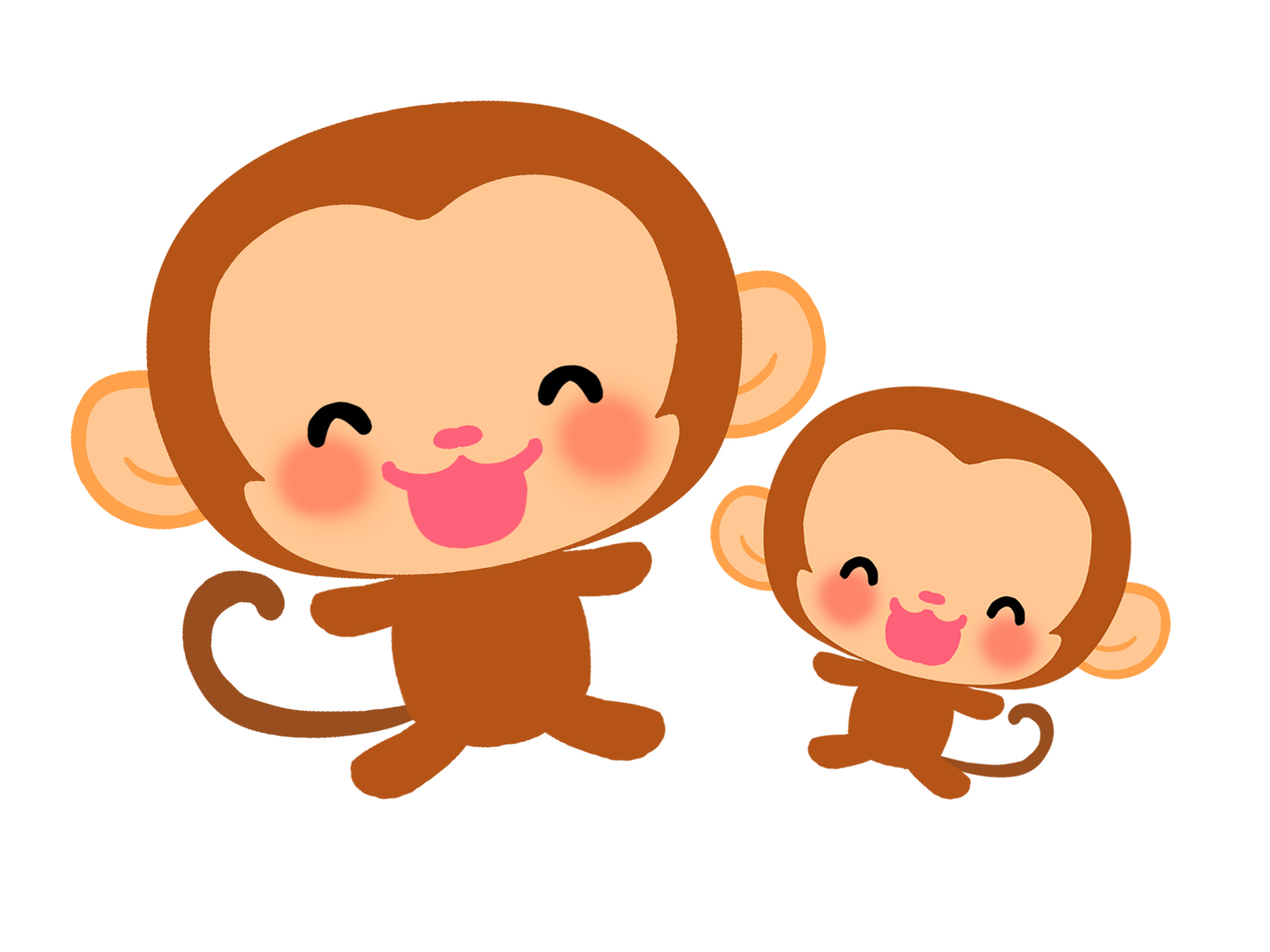 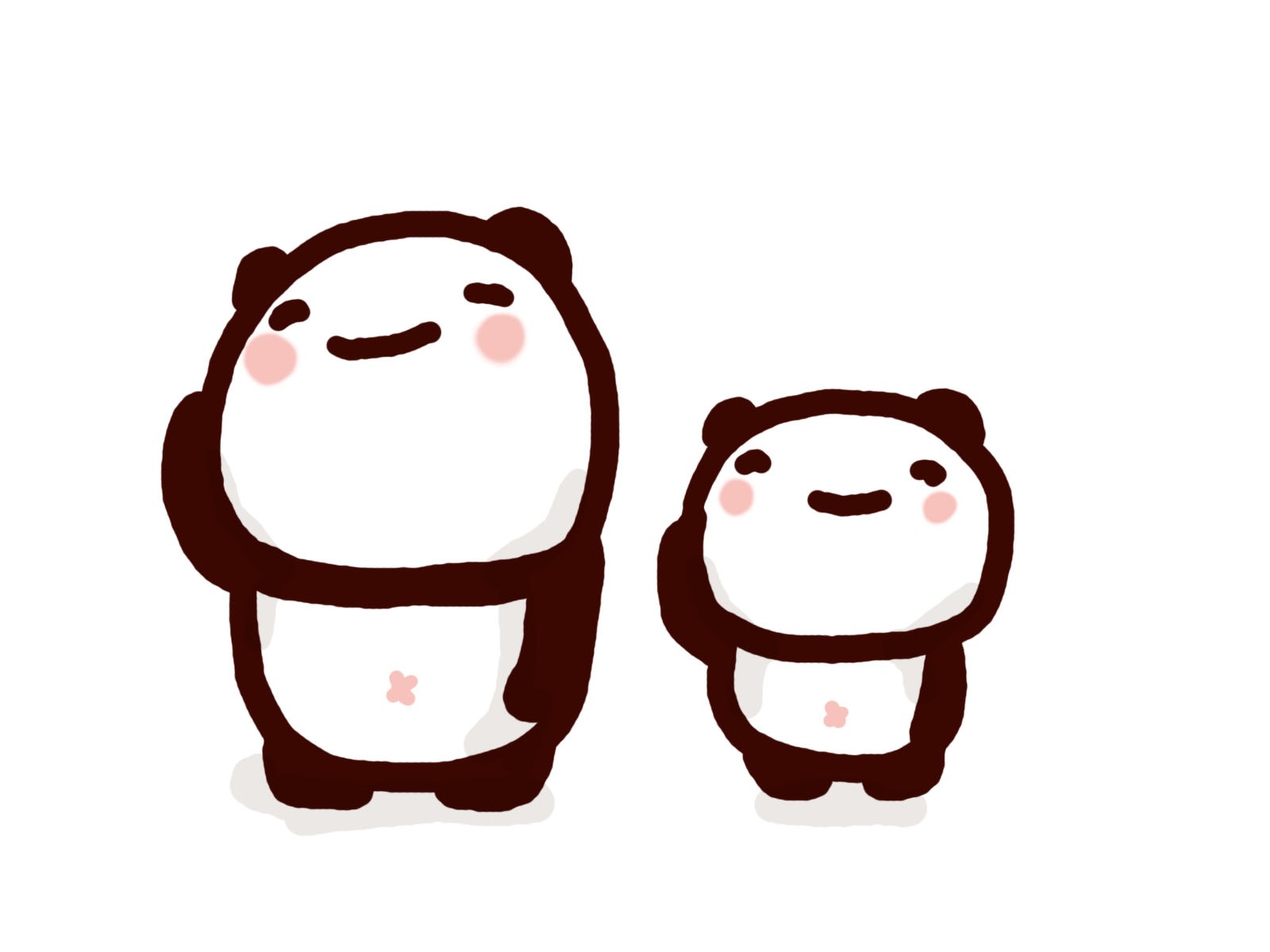 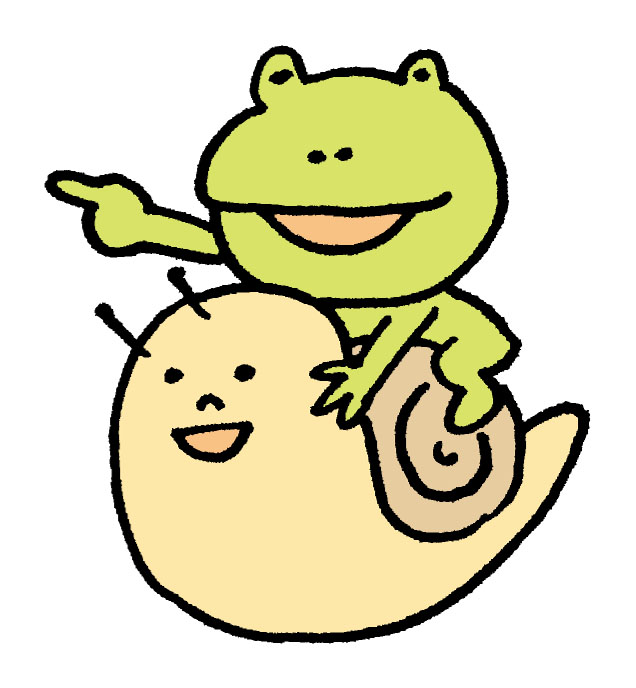 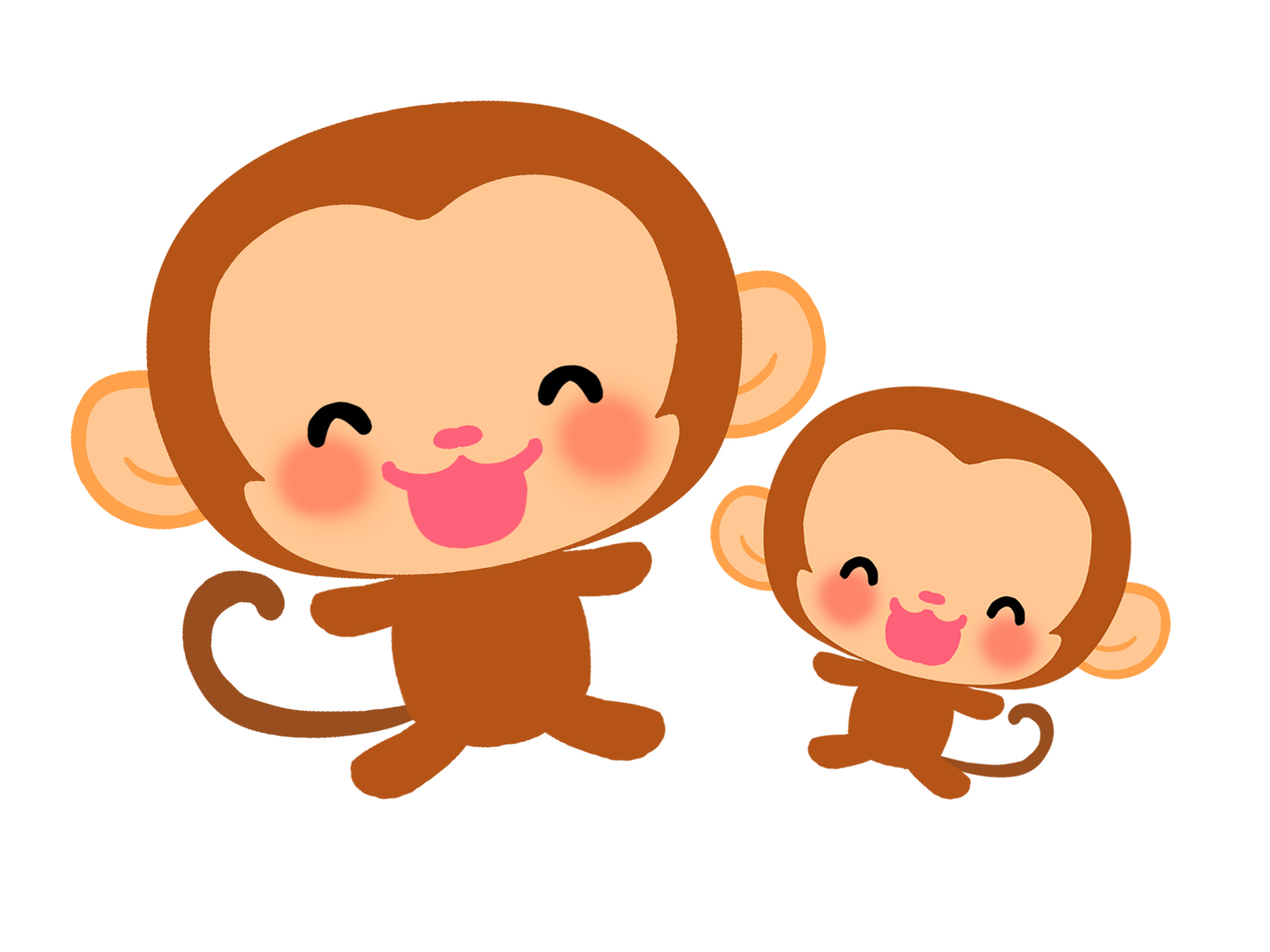 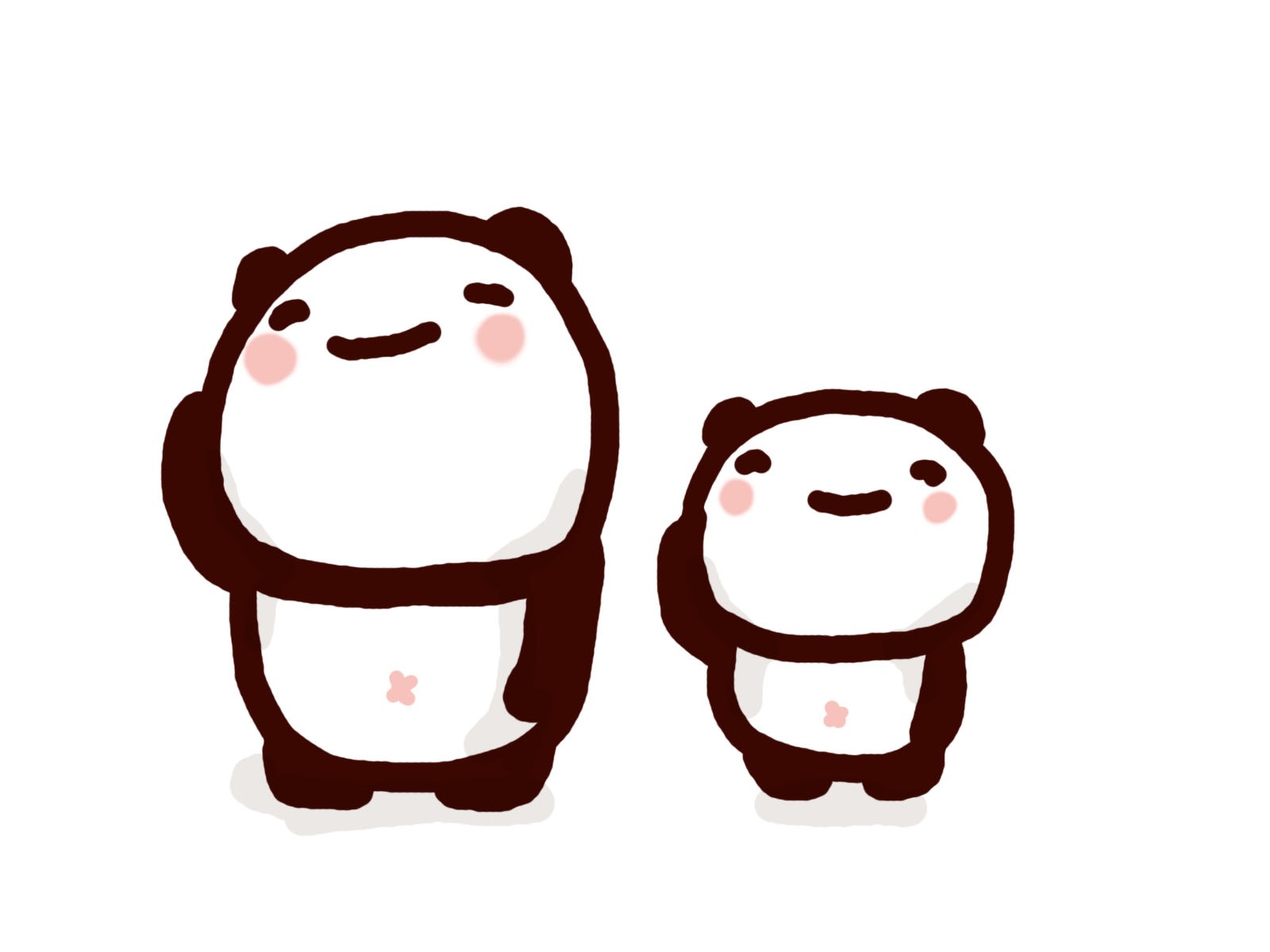 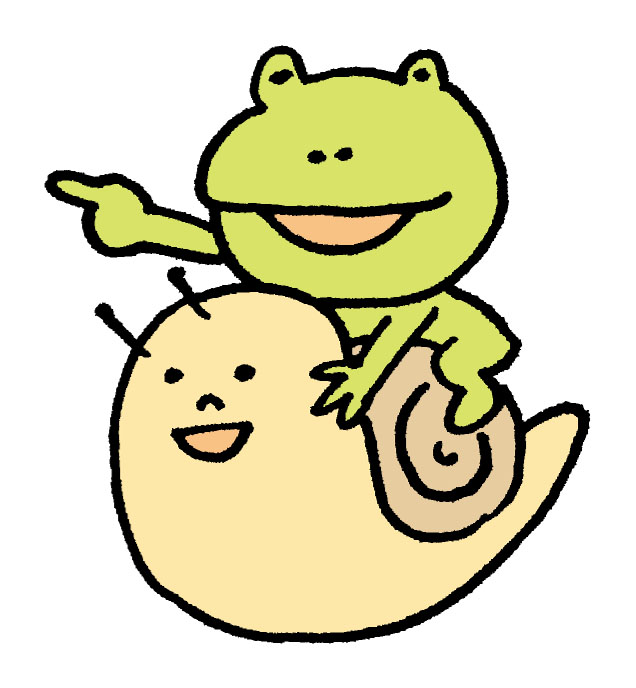 「センターリングリング」は、でをしているがするです。のをわず、なサービスをし、へのサポートをしています。リングリングでは、の「ピア･カウンセリング」をします。ピアカウンセリングはのしのきいでではありません。にるのではなく、でけうことで、いをいこします。とわっていること、がかなこと、えぎること、をめないこと、があること、パニックがあること、これらはすべてそののです。があることはしていことではありません。ながいてえあうのがののです。ピアカンをめることでももきになりにとってきにくいをらえていきましょう！　のをよくく、のちをよくじる。これが、ピアカンのです。これをりしながら、をめていきます。さんのごをおちしています。●  　　  201７　９１３（）１４日（）１５（）　（２があります）●  　　　９１３　：１２：００　　：１２：５０ ～９１５　１２：３０：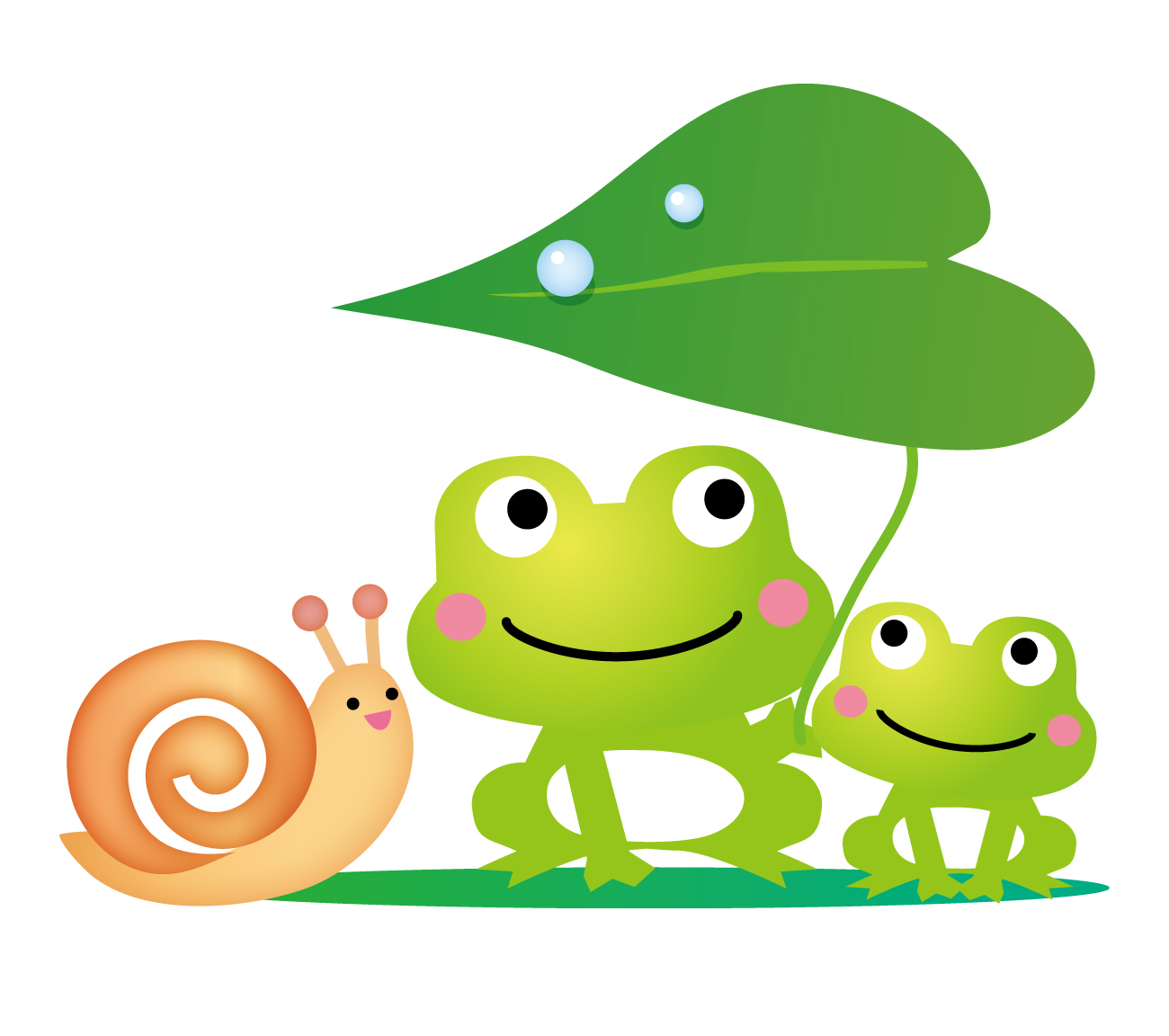 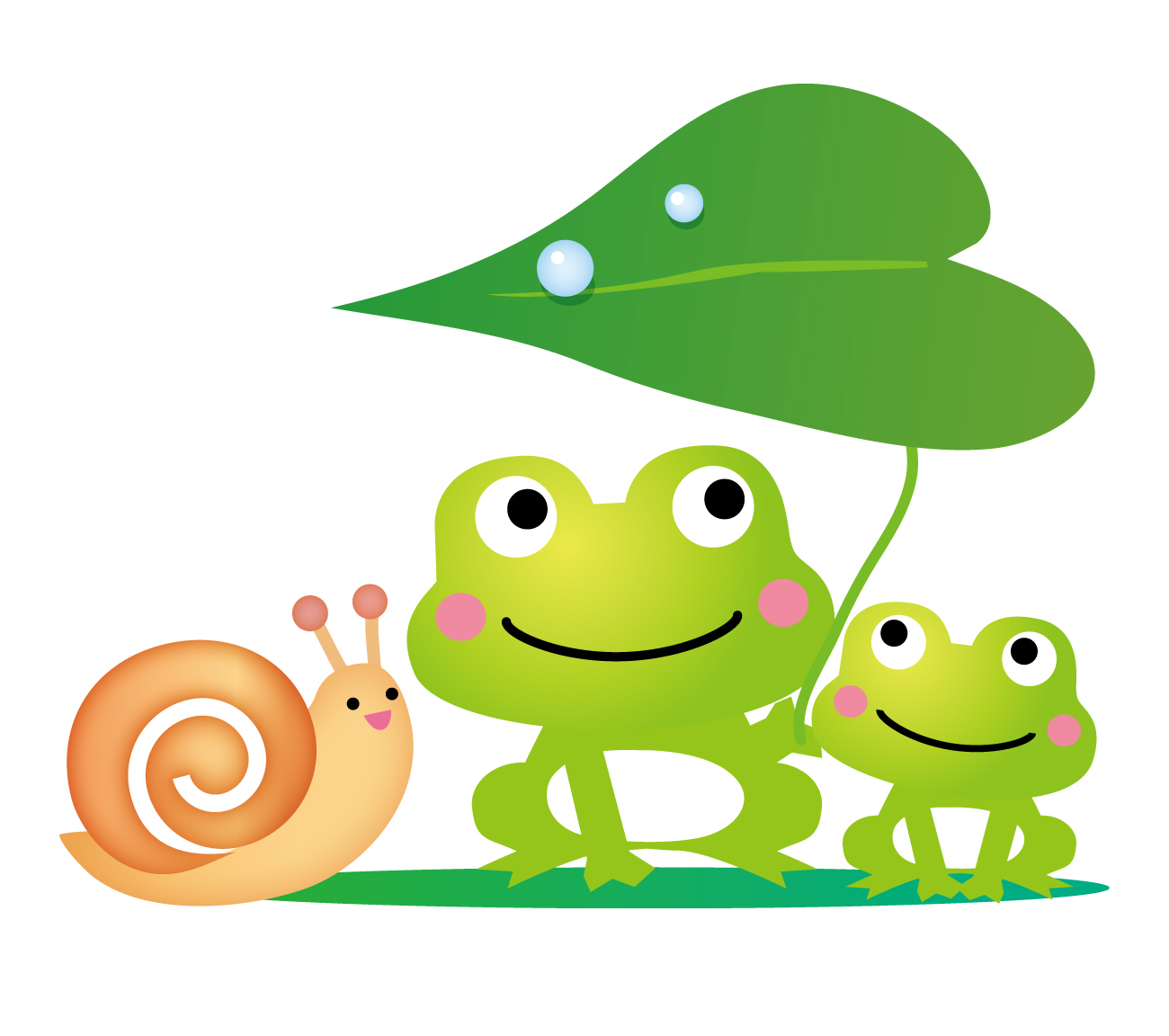 ●    　　しあわせの　　１４－１　ＴＥＬ：０７８－７４３－８０００●　　をもっているで、ピアカウンセリングにのある　　　　　　　る（のもしてしていただけます）●　　　　８（をえたはとさせていただきます）●　　￥1６，０００（テキストをむ）●ピアカウンセラー　　（ピアサポートセンター）　　　　　　　　　　　（センターリングリング）、●めり　 201７８２３（）●　 　にの、・・メールでおしみさい。※・につきましては、こちらからさせていただきます。※のがあってからのにをりんでください。　　　※ は、にしございませんがごおいします。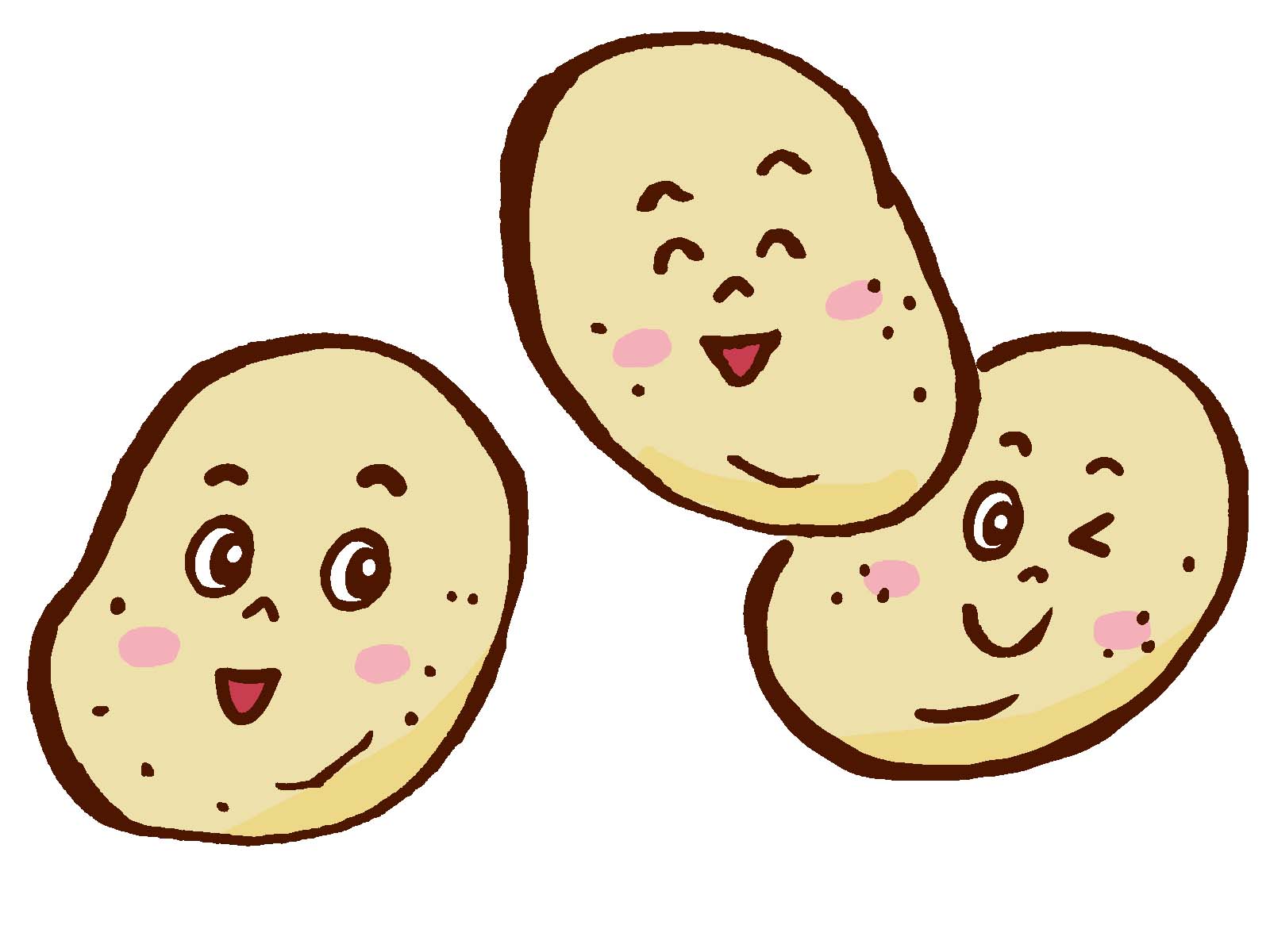 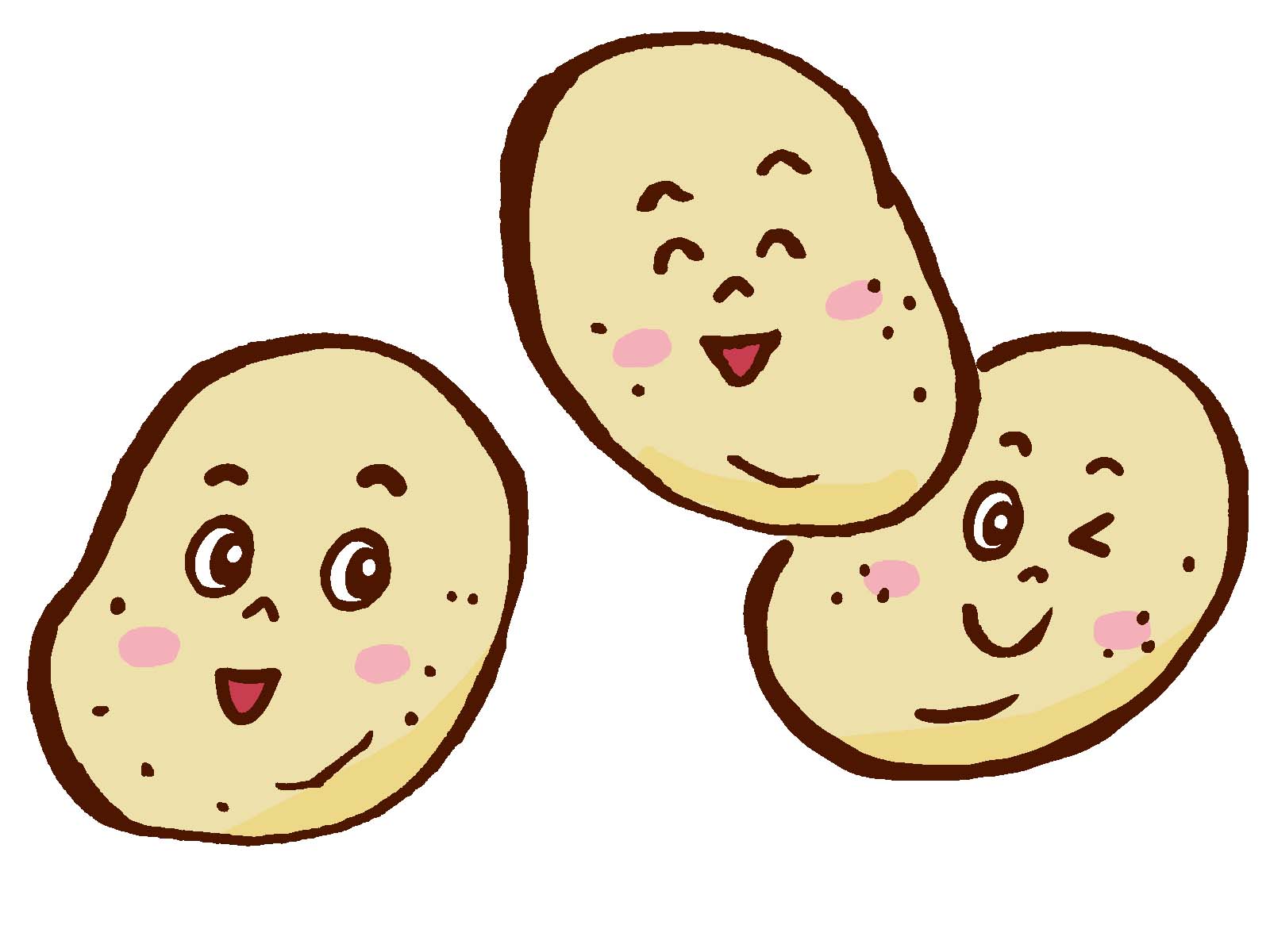 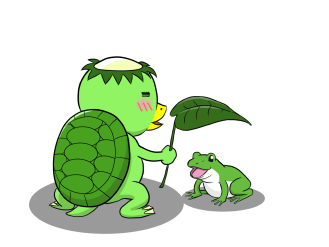 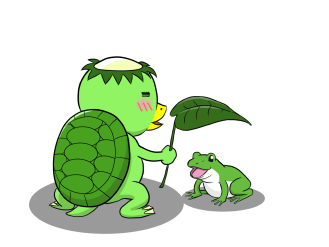 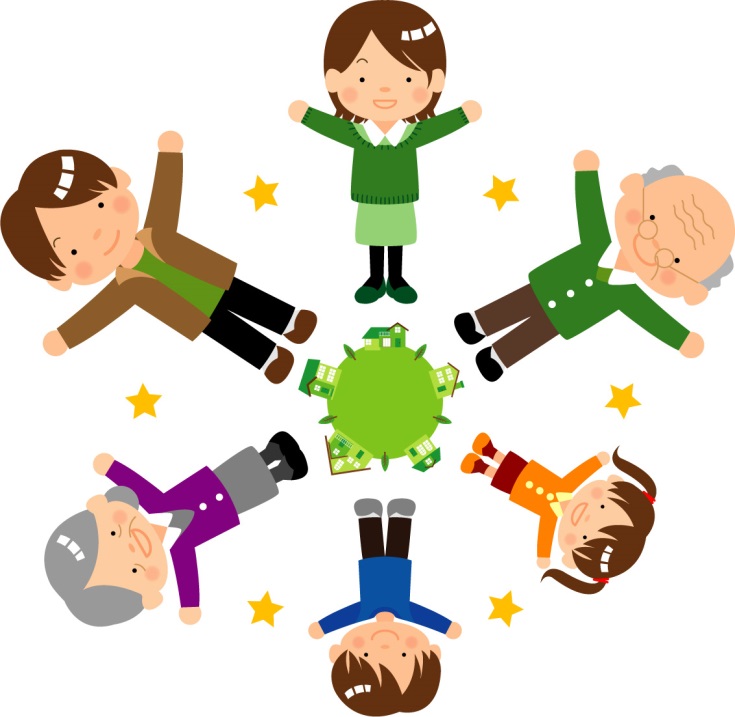 ●せ　　センターリングリング ・  ０７８‐５７８‐７３５８　 メール  ring-ring-kobe@extra.ocn.ne.jp　　　〒652-0801　　　　６３－１２－１０１※ご不明な点がございましたらお問合わせ下さい　　　　　：、